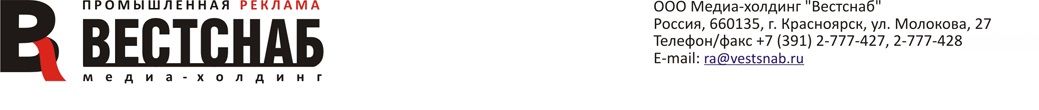 Коммерческое предложениеМедиа-холдинг «Вестснаб» приглашает Вас принять участие в подготовке второго номера журнала «Промышленник Сибири», представить свою компанию и продукцию, показать себя экспертом отрасли. Этот номер журнала будет представлен на выставке «Уголь России и Майнинг 2023» в июне в Новокузнецке.Журнал «Промышленник Сибири» - отраслевое глянцевое издание для собственников бизнеса, руководителей, инженеров и специалистов промышленных предприятий. Это журнал о людях, действующих и новых производствах, импортозамещении, товарах, производимых в Сибири, модернизации производств, инновациях, открытиях и многом другом.Журнал издается 4 раза в год при поддержке Союза промышленников и предпринимателей Красноярского края, Министерства промышленности, энергетики и ЖКХ Красноярского края.Основные задачи журнала «Промышленник Сибири»:Оказание информационной поддержки предприятиям-производителям, субъектам малого и среднего предпринимательства;Продвижение импортозамещающей продукции и отечественных разработок, способных конкурировать с продукцией компаний, ушедших с российского рынка;Содействие в выходе на региональные рынки и рынки стран СНГ.Приглашаем Вас выступить в качестве эксперта и на страницах журнала «Промышленник Сибири» №2 рассказать о Вашем производстве, модернизации оборудования и новых видах продукции, программах по импортозамещению,  поделиться планами на будущее.Стоимость публикации статьи или интервью на разворот – 38500 рублей. Дополнительно ваш материал после публикации в печатной версии журнала будет размещен на сайте журнала, а также в ВК, Яндекс Дзен и Telegram.С уважением, 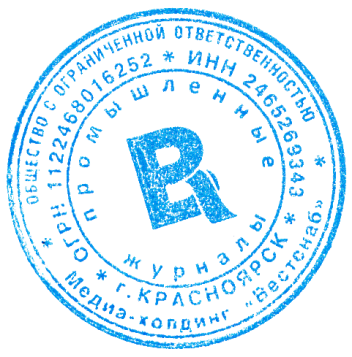 Генеральный директор ООО Медиа-холдинг «Вестснаб»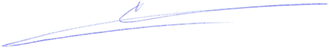 Смирнов Б. А. _____________________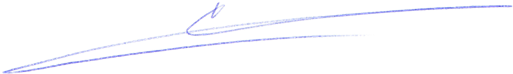 